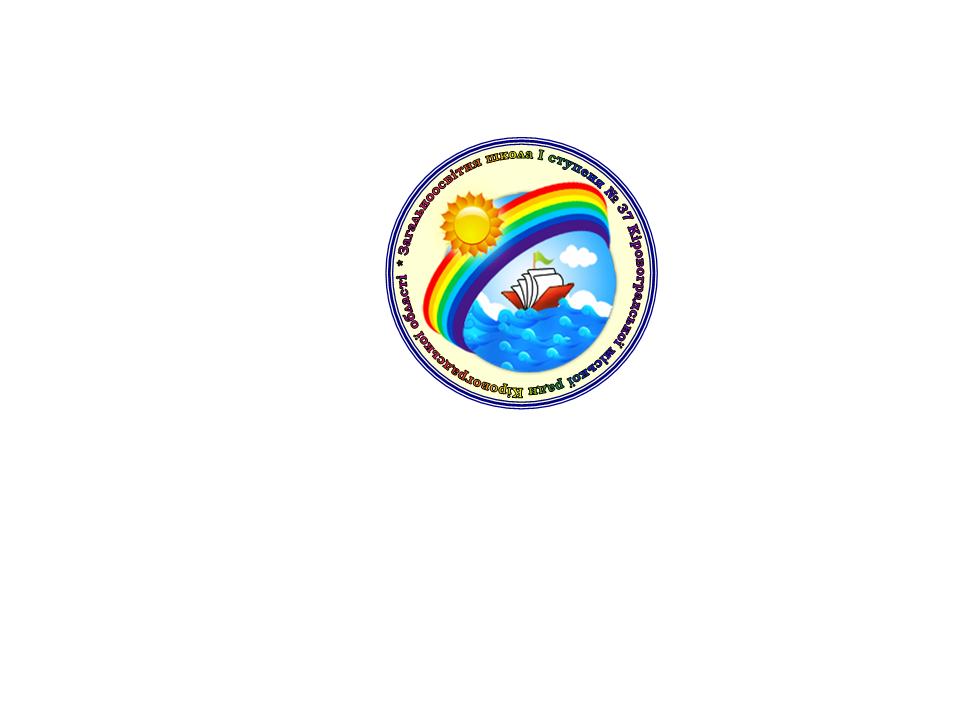 листопад  2020 р.   № 3                                                                        Національне  виховання   «Джерело народної мудрості»       В рамках тижня безпеки життєдіяльності  на тему: «Іскру гаси до пожежі, бо вогонь не знає межі!» у нашій  школі пройшли бесіди, виховні години, вікторини, виставки малюнків, а також  відбулася зустріч з інспекторами УПП Кіровоградській області  Левандовським  Антоном  Євгеновичем  та Грінченко Вікторією Вікторівною.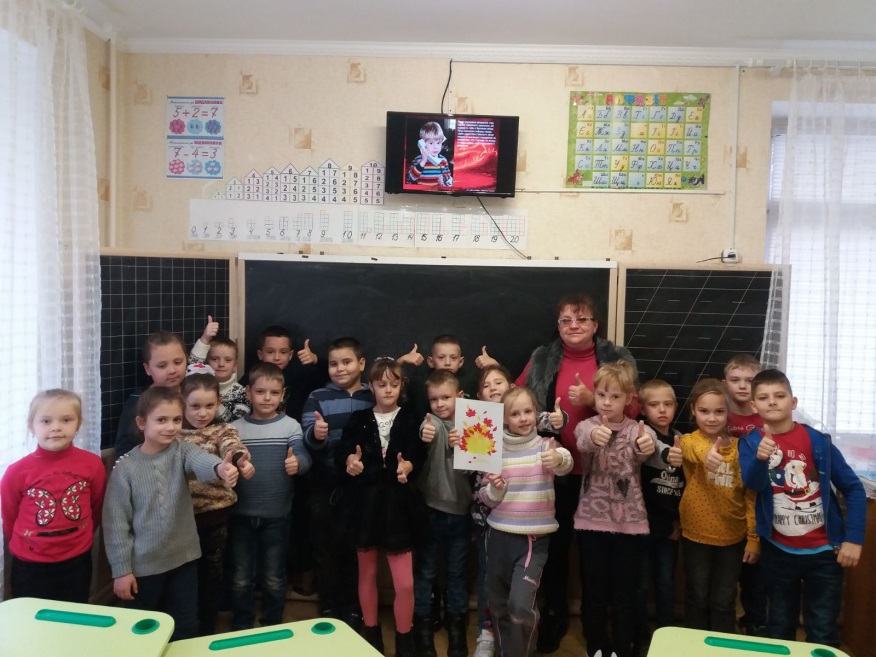 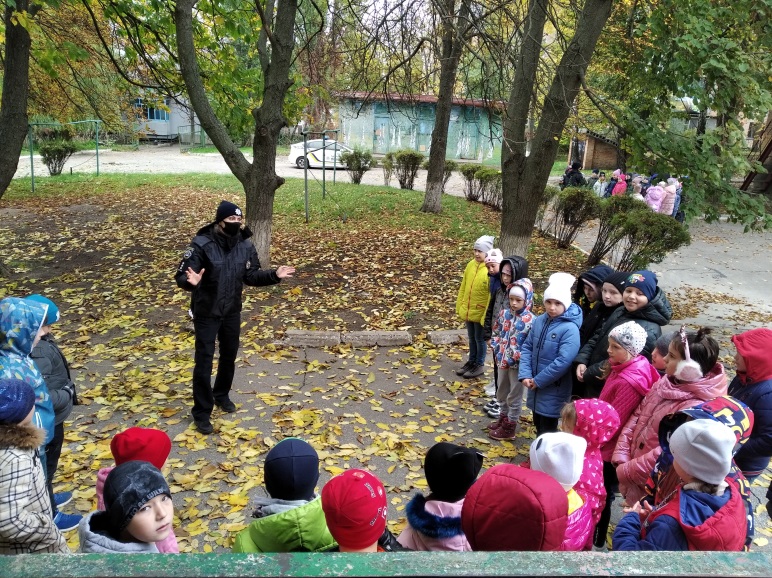 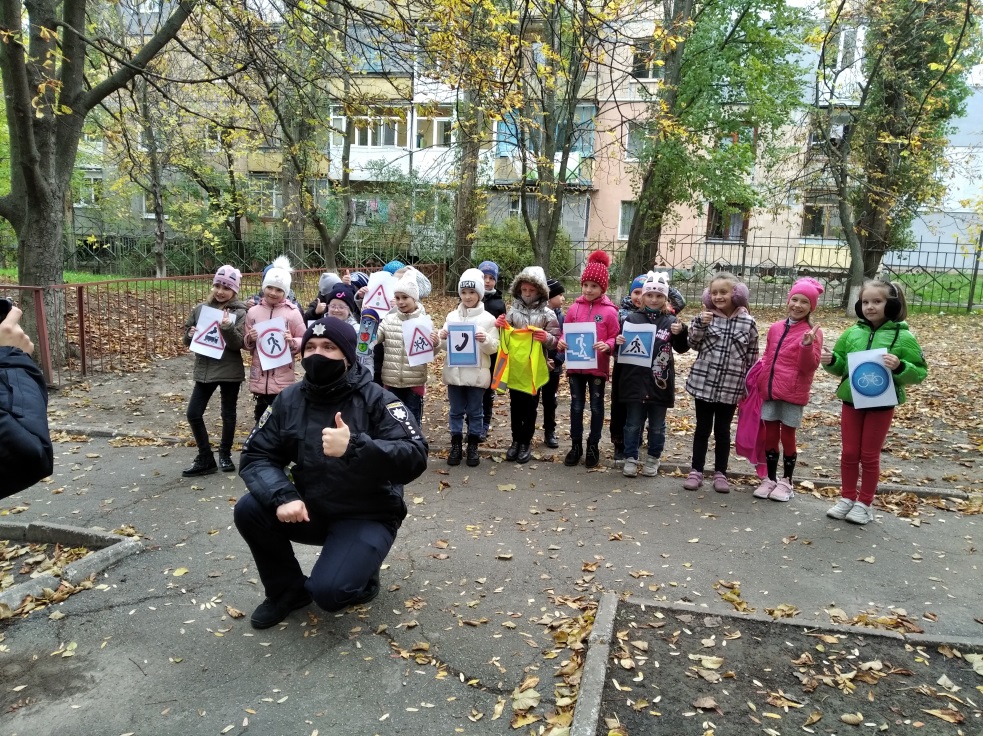                           * * * * * * *Педколектив та учні нашої школи  привітали з ювілеєм Бодашко Василя Савелійовича, ветерана Великої Вітчизняної війни. 10 листопада йому виконалось 95 років. На жаль, в цьому році учні не змогли особисто привітати ветерана, але, завдяки сучасним технічним засобам, передали Василю Савелійович відео привітання. За активну участь оголошується подяка учням 4-А класу: Кузьменко Артему, Малокост Валрії, Берегуленко Єлизаветі, Русул Дар’ї.  А також учням 4-Б класу: Колеснику Івану, Кирієнко Артему, Федотовій Катерині, Медніковій Марії.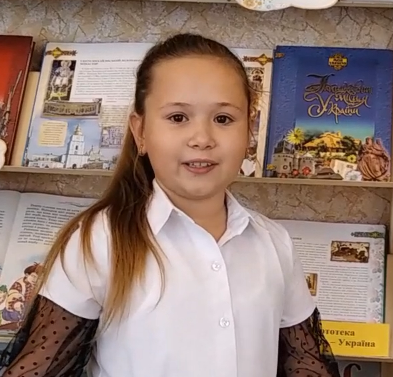 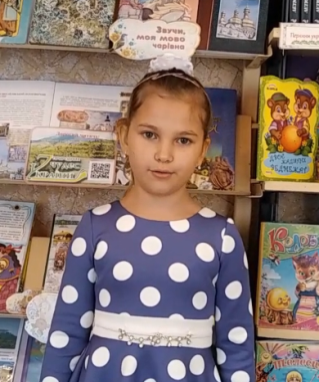 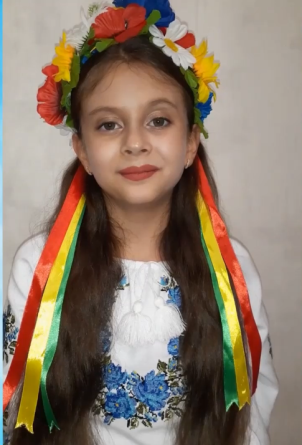 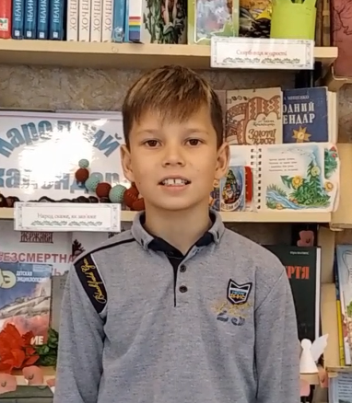 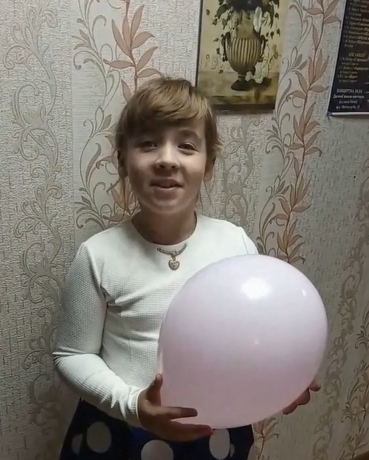 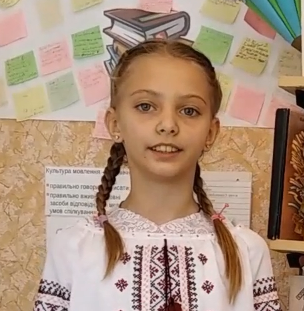 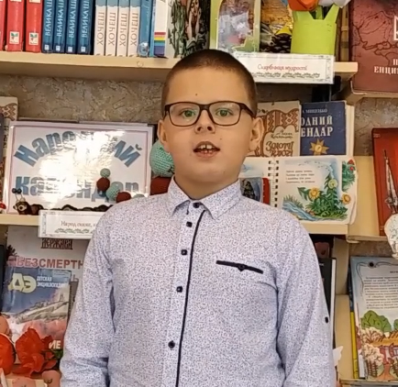 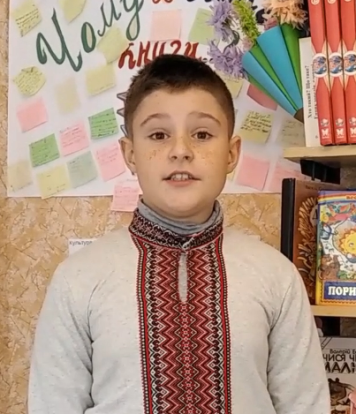     Ось такі роботи  були відправлені на обласний конкурс малюнків "Без насильства світ стане кольоровим". Велика подяка учням нашої школи:  Савіній Катерині 3-В, Бойчук Вероніці 2-А, Чернаєнко Анастасії 4-Б,  Харьковій  Вікторії 3-В, Васіну Микиті 3-В, Ралко Дар'ї 3-В,  Вахнюк Любі 3-В, Демчук Анастасії 3-Б.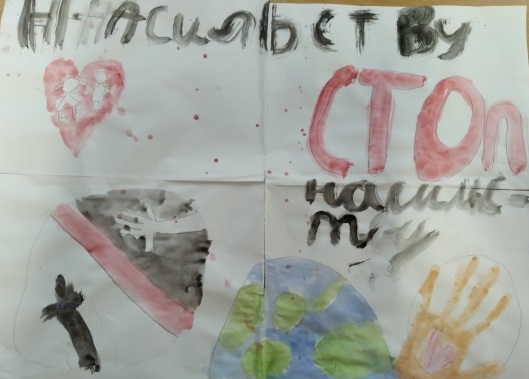 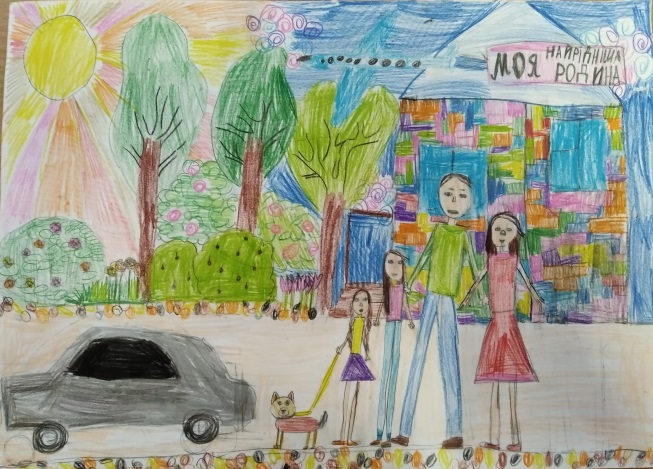 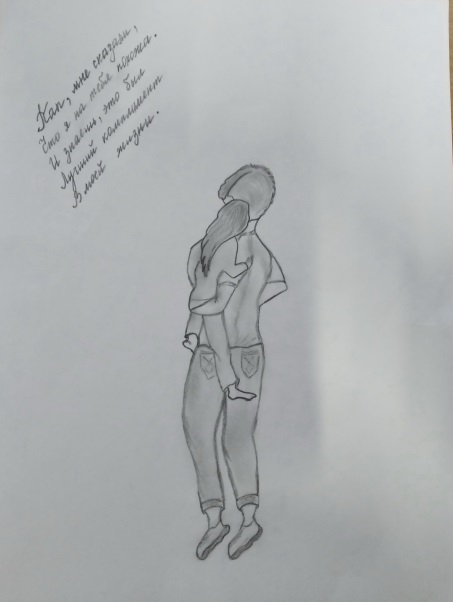 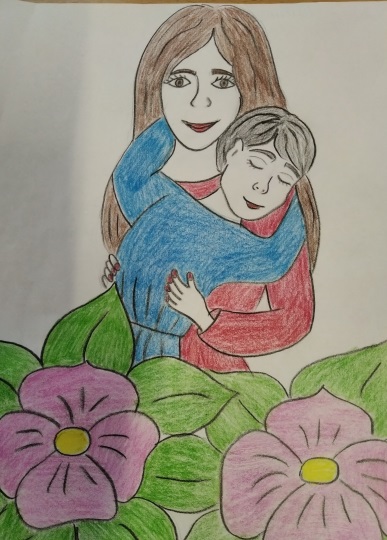 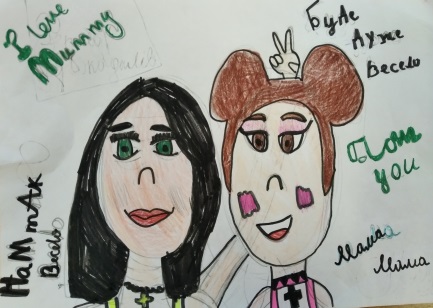 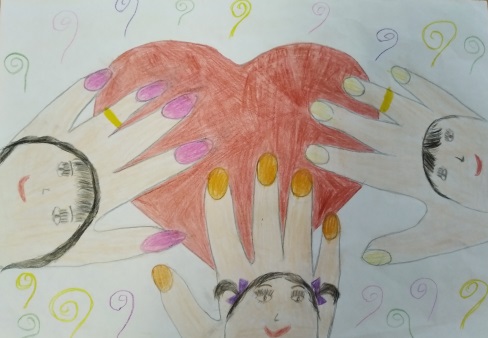 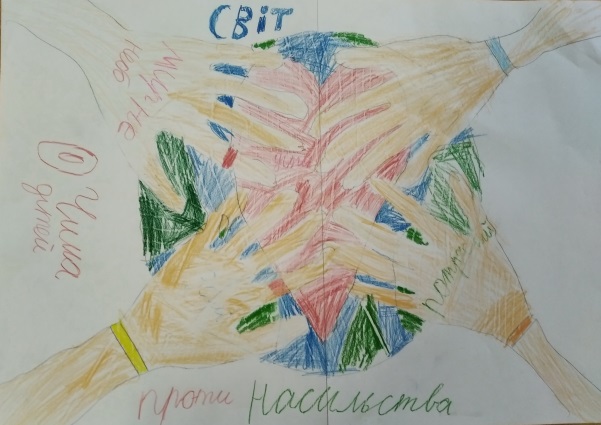 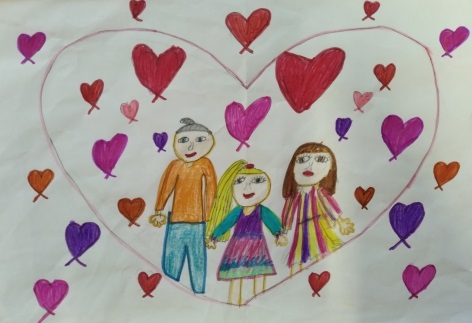 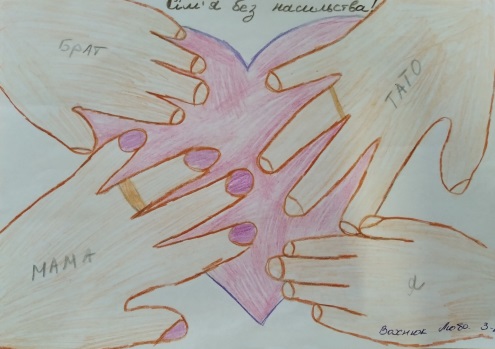    Вікторини, конкурси, класні години, виставки і багато інших заходів проводилось протягом цього місяця; а захід під назвою «Свято рідної мови» традиційно завершив Місячник української мови та писемності.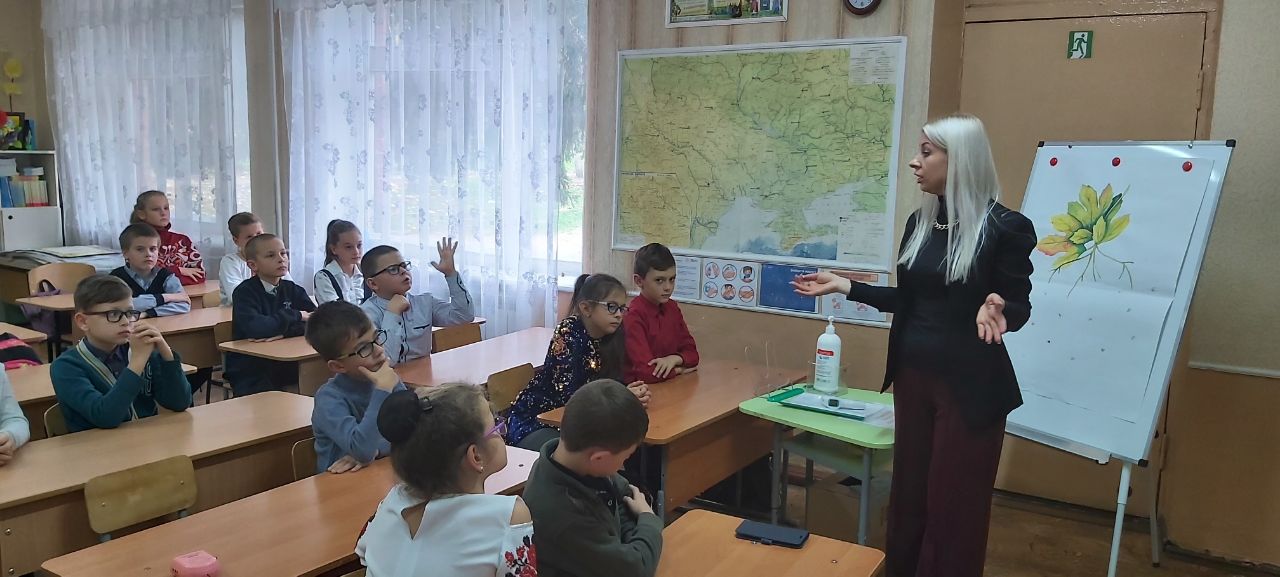 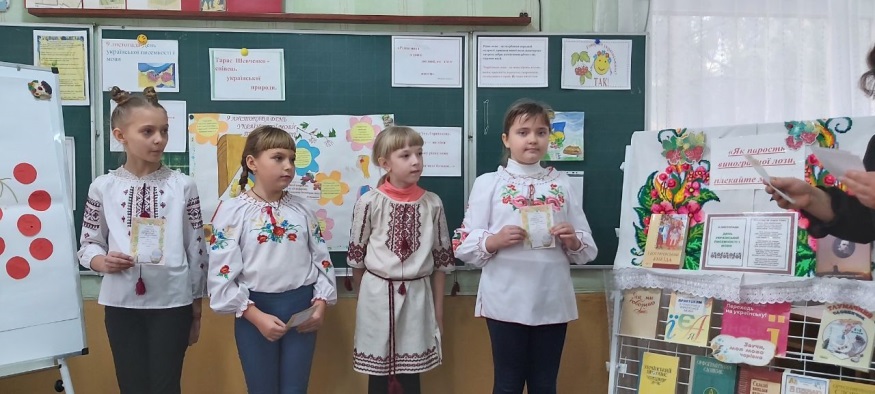 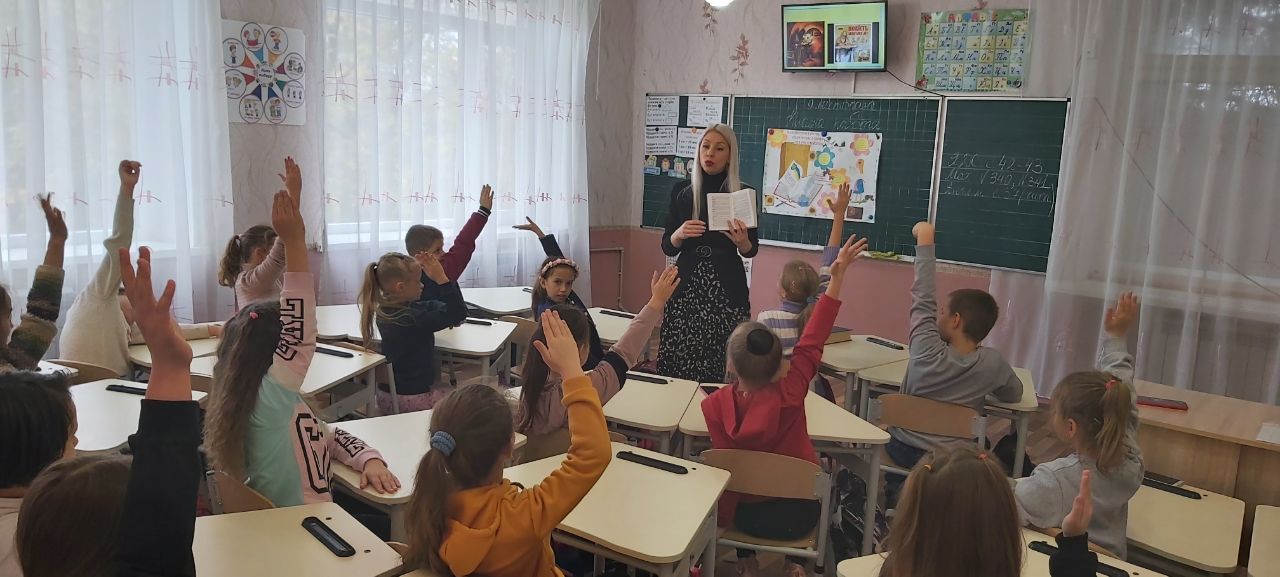 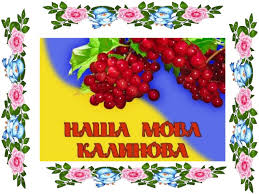 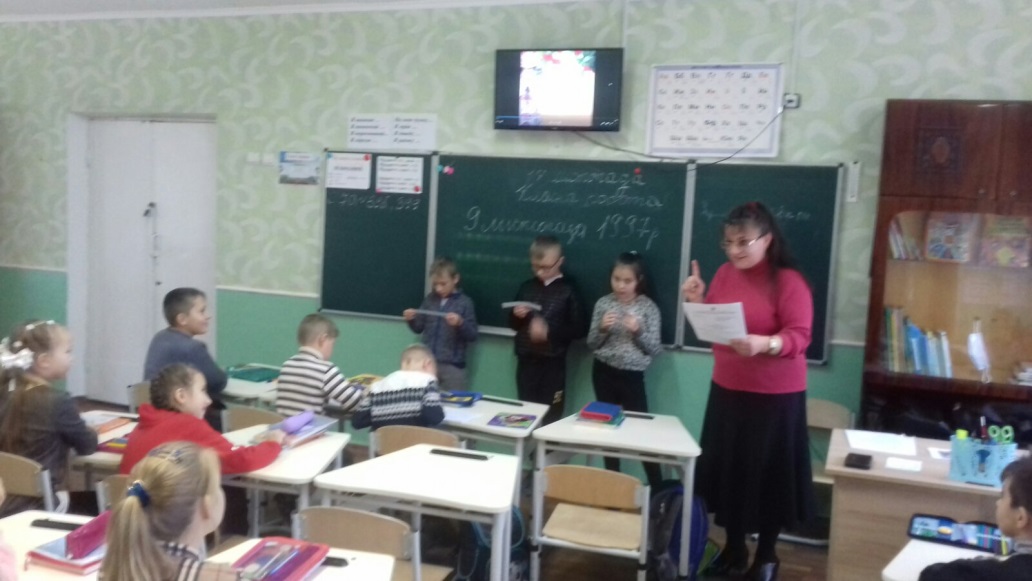 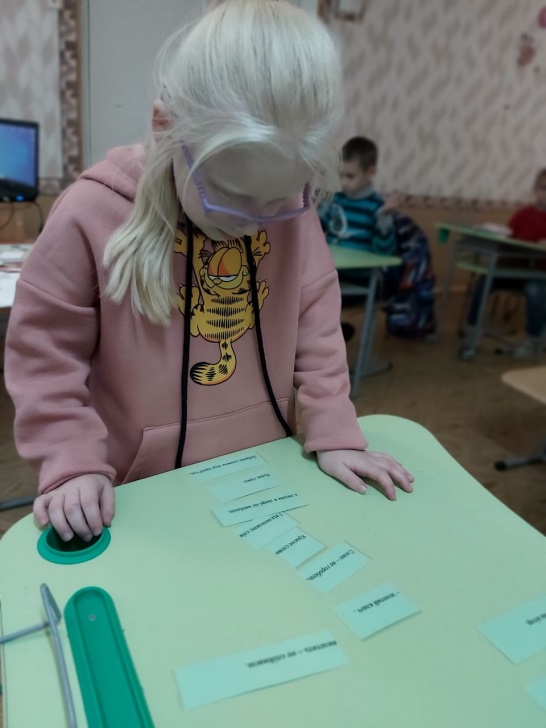 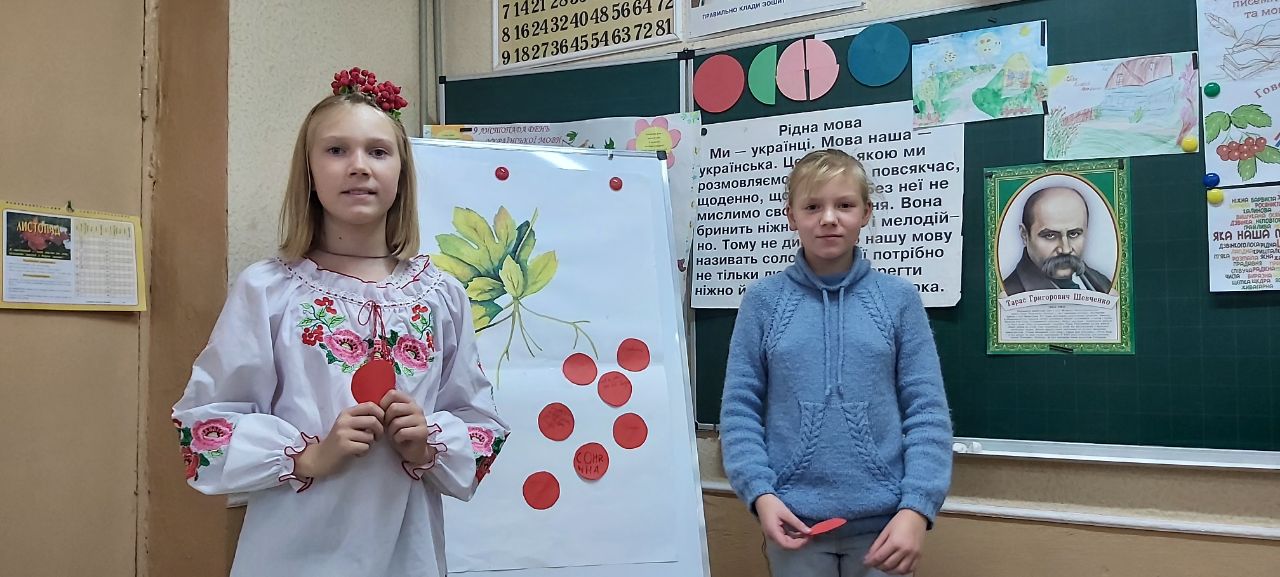 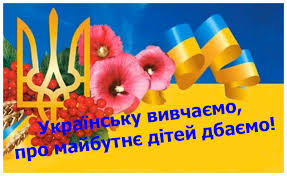 